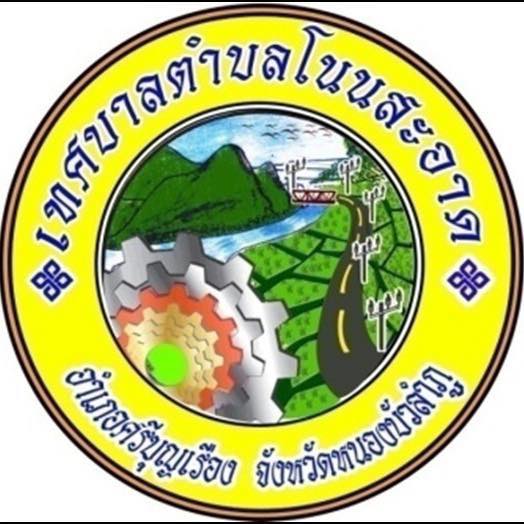 มาตรการส่งเสริมคุณธรรมและความโปร่งใส ประจำปีงบประมาณ พ.ศ. 2566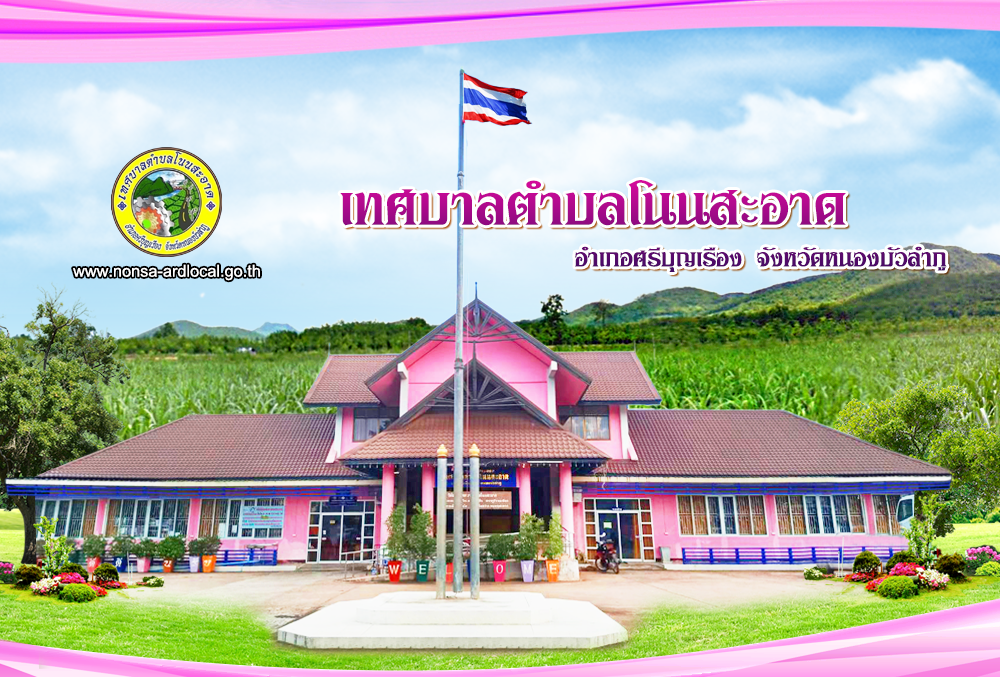 เทศบาลตำบลโนนสะอาดอำเภอศรีบุญเรือง จังหวัดหนองบัวลำภูมาตรการสงเสริมคุณธรรมและความโปรงใส ประจำปงบประมาณ พ.ศ. 2566เทศบาลตำบลโนนสะอาด อำเภอศรีบุญเรือง จังหวัดหนองบัวลำภู                             สำนักงานคณะกรรมการป้องกันและปราบปรามการทุจริตแห่งชาติ (สำนักงาน ป.ป.ช.) ได้พัฒนาเครื่องมือการประเมินเชิงบวกเพื่อเป็นมาตรการป้องกันการทุจริต และเป็นกลไกในการสร้างความตระหนักให้หน่วยงานภาครัฐมีการดำเนินงานอย่างโปร่งใสและมีคุณธรรม โดยใช้ชื่อว่า “การประเมินคุณธรรมและความโปร่งใสในการดำเนินงานของหน่วยงานภาครัฐ (Integrity and Transparency Assessment: ITA)”การประเมิน ITA ได้เริ่มดำเนินการในปีงบประมาณ พ.ศ. 2556 เป็นต้นมาจนถึงปัจจุบัน และมีการขยายขอบเขตและพัฒนาให้มีประสิทธิภาพมากยิ่งขึ้นตามลำดับ ทั้งนี้ คณะรัฐมนตรีได้มีมติเมื่อวันที่ 23 มกราคม 2561 เห็นชอบให้หน่วยงานภาครัฐทุกหน่วยงานให้ความร่วมมือและเข้าร่วมการประเมินคุณธรรมและความโปร่งใสในการดำเนินงานของหน่วยงานภาครัฐ ในปีงบประมาณ พ.ศ. 2561 – 2564 โดยใช้แนวทางและเครื่องมือการประเมินตามที่สำนักงาน ป.ป.ช. กำหนดต่อมาในปี พ.ศ. 2561 สำนักงาน ป.ป.ช. ได้ศึกษาทบทวนรายละเอียดแนวทางการประเมินคุณธรรมและความโปร่งใสในการดำเนินงานของหน่วยงานภาครัฐ โดยมุ่งเน้นการออกแบบการขับเคลื่อนการประเมินอย่างเป็นระบบ ลดภาระของหน่วยงานที่เกี่ยวข้อง ลดการใช้จ่ายงบประมาณ และเพิ่มประสิทธิภาพของการป้องกันการทุจริตเชิงรุก ประกอบกับได้พัฒนาระบบเทคโนโลยีสารสนเทศรองรับการประเมินคุณธรรมและความโปร่งใสในการดำเนินงานของหน่วยงานภาครัฐ  (Integrity and Transparency Assessment System: ITAS) ซึ่งเป็นศูนย์กลางในการเก็บรวบรวมข้อมูลที่ทันสมัย สามารถบริหารจัดการข้อมูลได้อย่างรวดเร็ว และทำให้การดำเนินการประเมินสามารถทำได้อย่างรวดเร็วและเป็นมาตรฐานเดียวกันทั่วประเทศ การประเมินรูปแบบใหม่นี้ได้เริ่มทดลองใช้นำร่องในการประเมินสำหรับองค์กรปกครองส่วนท้องถิ่น ในปีงบประมาณ พ.ศ. 2561 และใช้ในการประเมินหน่วยงานภาครัฐทั่วประเทศอย่างเป็นมาตรฐานเดียวกัน ในปีงบประมาณ พ.ศ. 2562 ที่ผ่านมา และประสบความสำเร็จเป็นอย่างมาก โดยเฉพาะการมีส่วนทำให้หน่วยงานภาครัฐหันมาให้ความสำคัญกับการกำกับดูแลการดำเนินงานให้มีคุณธรรม ทั้งการบริหารงานภายในหน่วยงาน และการดำเนินงานตามภารกิจของหน่วยงานให้เกิดประโยชน์สูงสุดต่อผู้มารับบริการ ประชาชน และสังคม รวมไปถึงกระตุ้นให้หน่วยงานภาครัฐให้ความสำคัญต่อข้อมูลต่าง ๆ ที่จะต้องมีการเปิดเผยต่อสาธารณชนอีกด้วยจากความสำคัญของการประเมิน ITA ข้างต้น ทำให้แผนแม่บทภายใต้ยุทธศาสตร์ชาติ ประเด็นที่ 21 การต่อต้านการทุจริตและประพฤติมิชอบ (พ.ศ. 2561 – 2580) ได้นำผลการประเมิน ITA ไปกำหนดตัวชี้วัดและค่าเป้าหมายของแผนแม่บทฯ โดยในระยะแรก (พ.ศ. 2561 – 2565) กำหนดค่าเป้าหมายให้หน่วยงานภาครัฐที่มีผลการประเมินผ่านเกณฑ์ (85 คะแนนขึ้นไป) ไม่น้อยกว่าร้อยละ 80สำหรับการประเมิน ITA 256๕ ยังคงใช้กรอบแนวทางการประเมินเช่นเดียวกับการประเมิน ITA 256๔ ที่ผ่านมา เพื่อให้หน่วยงานภาครัฐที่เข้ารับการประเมินได้มีการปรับปรุงพัฒนาอย่างเชื่อมโยงและต่อเนื่อง และทำให้เห็นพัฒนาการในด้านคุณธรรมและความโปร่งใสของหน่วยงานภาครัฐได้อย่างชัดเจน อย่างไรก็ตาม การประเมิน ITA 256๕ มีการปรับปรุงในรายละเอียดของระเบียบวิธีการประเมินและประเด็นการประเมินเล็กน้อย เพื่อแก้ไขปรับปรุงข้อจำกัดของการประเมินให้มีประสิทธิภาพมากยิ่งขึ้น ส่งเสริมให้ประชาชนมีส่วนร่วมในการประเมินมากยิ่งขึ้น ซึ่งจะส่งผลให้การประเมิน ITA เป็นเครื่องมือให้ประชาชนได้มีส่วนร่วมในการปรับปรุงแก้ไขระบบการบริหารราชการของหน่วยงานภาครัฐ และมีผลการประเมินที่มาจากมุมมองของประชาชนอย่างรอบด้านทั้งด้านการรับรู้และความสามารถในการเข้าถึงข้อมูลสาธารณะได้อย่างชัดเจนมากยิ่งขึ้น รวมไปถึงการปรับปรุงเนื้อหาในคู่มือฉบับนี้ให้มีความชัดเจนมากยิ่งขึ้นอีกด้วย1. การวิเคราะหผลการประเมิน ITA ของ เทศบาลตำบลโนนสะอาด อำเภอศรีบุญเรือง จังหวัดหนองบัวลำภู ปงบประมาณ พ.ศ. 2565 จากผลการประเมิน ITA ในปงบประมาณ พ.ศ. 2565 ของ เทศบาลตำบลโนนสะอาด อำเภอศรีบุญเรือง จังหวัดหนองบัวลำภู พบวามีผลคะแนน 88.99 คะแนน อยูในระดับ A ดังนี้
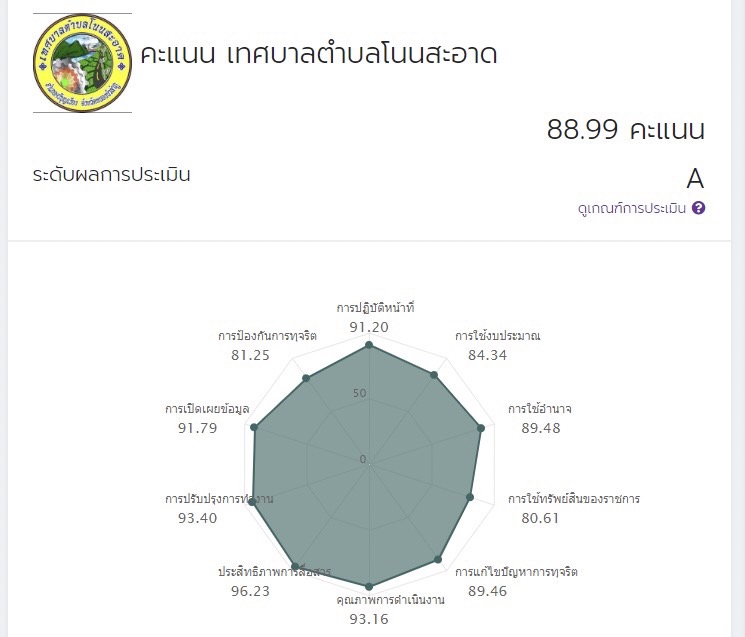 โดยวิเคราะห์ผลการประเมินแต่ละตัวชี้วัด ได้ดังนี้แบบวัดการรับรู้ของผู้มีส่วนได้เสียภายใน (IIT)แบบวัดการรับรู้ของผู้มีส่วนได้เสียภายนอก (EIT)แบบวัดการเปิดเผยข้อมูลสาธารณะ (OIT)2. ข้อเสนอแนะในการพัฒนาคุณธรรมและความโปร่งใสในปีงบประมาณ พ.ศ. 2565                           จากการประชุมของเทศบาลตำบลโนนสะอาด เมื่อวันที่ 20 มกราคม 2566 ผู้บริหารและ เจ้าหน้าที่ได้ร่วมกันพิจารณาเพื่อกำหนดมาตรการในการส่งเสริมคุณธรรมและความโปร่งใสของ ดังนี้3. การวิเคราะห์ผลการประเมินคุณธรรมและความโปร่งใสในการดำเนินงานของหน่วยงาน ภาครัฐใน ปี พ.ศ. 256๕ ของเทศบาลตำบลโนนสะอาด จากผลการประเมินคุณธรรมและความโปร่งใส (ITA) ของเทศบาลตำบลโนนสะอาด ประจำปีงบประมาณ พ.ศ. 256๕ มีผลการวิเคราะห์ข้อมูลในแต่ ละตัวชี้วัด ที่แสดงให้ถึงถึงจุดแข็ง และจุดอ่อนที่ต้องพัฒนา ดังต่อไปนี้ 3.1 จุดแข็ง เทศบาลตำบลโนนสะอาด มีจำนวน 9 ตัวชี้วัด ดังนี้ (1) ตัวชี้วัดที่การป้องกันการทุจริต โดยรวมได้คะแนนเท่ากับ ร้อยละ 81.25 เป็นคะแนน จากตัวชี้วัดเพื่อประเมินการเผยแพร่ข้อมูลที่เป็นปัจจุบันบนเว็บไซต์ของหน่วยงาน เพื่อเปิดเผยการดำเนินการต่าง ๆ ของหน่วยงานให้สาธารณชนได้รับทราบ ใน 2 ประเด็น คือ 1. การดำเนินการเพื่อป้องกันการทุจริต ได้แก่ เจตจำนงสุจริตของผู้บริหาร การประเมินความ เสี่ยงเพื่อการป้องกันการทุจริต การเสริมสร้างวัฒนธรรมองค์กร และแผนปฏิบัติการป้องกันการทุจริต 2. มาตรการภายในเพื่อป้องกันการทุจริต ได้แก่ มาตรการภายในเพื่อส่งเสริมความโปร่งใส และป้องกันการทุจริต ซึ่งการเผยแพร่ข้อมูลในประเด็นข้างต้นแสดงถึงการให้ความสำคัญต่อผลการประเมินเพื่อ นำไปสู่การจัดทำมาตรการส่งเสริมความโปร่งใสภายในหน่วยงาน และมีการกำกับติดตามการนำไปสู่การปฏิบัติ อย่างเป็นรูปธรรม                     (๒) ตัวชี้วัดการเปิดเผยข้อมูล โดยรวมได้คะแนนเท่ากับ ร้อยละ ๙1.79 เป็นคะแนนจากตัวชี้วัดที่มีวัตถุประสงค์ เพื่อประเมินการเผยแพร่ข้อมูลที่เป็นปัจจุบันบนเว็บไซต์ของหน่วยงานที่ได้เปิดเผย ข้อมูลต่าง ๆ ของหน่วยงานที่ให้สาธารณชนได้รับทราบใน 5 ประเด็น คือ 1. ข้อมูลพื้นฐาน ได้แก่ ข้อมูลพื้นฐาน ข่าวประชาสัมพันธ์ และการปฏิสัมพันธ์ข้อมูล 2. การบริหารงาน ได้แก่ แผนดำเนินงาน การปฏิบัติงาน และการให้บริการ3. การบริหารเงินงบประมาณ ได้แก่ แผนการใช้จ่ายงบประมาณประจำปี และการจัดซื้อจัด จ้างหรือการจัดหาพัสดุ 4. การบริหารและพัฒนาทรัพยากรบุคคล ได้แก่ นโยบายการบริหารทรัพยากรบุคคล      การดำเนินการตามนโยบายการบริหารทรัพยากรบุคคล และหลักเกณฑ์การบริหารและพัฒนาทรัพยากรบุคคล 5. การส่งเสริมความโปร่งใสในหน่วยงาน ได้แก่ การจัดการเรื่องร้องเรียนการทุจริตและ ประพฤติมิชอบ และการเปิดโอกาสให้เกิดการมีส่วนร่วม ซึ่งการเผยแพร่ข้อมูลในประเด็นข้างต้นแสดงถึงความ โปร่งใสในการบริหารงานและการดำเนินงานของหน่วยงาน  (๓) ตัวชี้วัดการปฏิบัติหน้าที่ โดยรวมได้คะแนนเท่ากับ ร้อยละ ๙1.20 เป็นคะแนนจาก ตัวชี้วัดที่มีวัตถุประสงค์ เพื่อประเมินการรับรู้ของบุคลากรภายในหน่วยงานต่อการปฏิบัติงานของบุคลากรใน หน่วยงานของตนเอง ในประเด็นที่เกี่ยวข้องกับการปฏิบัติงานโดยยึดหลักตามมาตรฐาน มีความโปร่งใสปฏิบัติ หรือดำเนินการตามขั้นตอนและระยะเวลาที่กำหนดไว้อย่างเคร่งครัด และจะต้องเป็นไปอย่างเท่าเทียมกัน ไม่ว่าจะเป็นผู้มาติดต่อทั่วไป หรือผู้มาติดต่อที่รู้จักกันเป็นการส่วนตัว รวมไปถึงการปฏิบัติงานอย่างมุ่งมั่น เต็มความสามารถและมีความรับผิดชอบต่อหน้าที่ ซึ่งเป็นการปฏิบัติหน้าที่ในฐานะเจ้าหน้าที่ของรัฐอย่างมี คุณธรรม นอกจากนี้ยังประเมินการรับรู้ในประเด็นที่เกี่ยวข้องกับพฤติกรรมการเรียกรับเงิน ทรัพย์สินหรือ ประโยชน์อื่น ๆ ของบุคลากรอื่นในหน่วยงานทั้งในกรณีที่แลกกับการปฏิบัติหน้าที่ และในกรณีช่วงเทศกาลหรือ วาระสำคัญต่าง ๆ ตามขนบธรรมเนียม ประเพณี หรือแม้แต่กรณีการให้เงิน ทรัพย์สิน หรือประโยชน์อื่น ๆ ต่อ บุคคลภายนอก ซึ่งถือเป็นความเสี่ยงที่อาจจะก่อให้เกิดการรับสินบนได้ในอนาคต (๔) ตัวชี้วัดการใช้อำนาจ โดยรวมได้คะแนนเท่ากับ ร้อยละ 89.48 เป็นคะแนนจาก ตัวชี้วัดที่มีวัตถุประสงค์เพื่อประเมินการรับรู้ของบุคลากรภายในหน่วยงานต่อการใช้อำนาจของผู้บังคับบัญชา ของตนเอง ในประเด็นที่เกี่ยวข้องกับการมอบหมายงานการประเมินผลการปฏิบัติงาน การคัดเลือกบุคลากร เพื่อให้สิทธิประโยชน์ต่าง ๆ ซึ่งจะต้องเป็นไปอย่างเป็นธรรม และไม่เลือกปฏิบัติ รวมไปถึงการใช้อำนาจสั่งการ ให้ผู้ใต้บังคับบัญชาทำในธุระส่วนตัวของผู้บังคับบัญชาหรือทำในสิ่งที่ไม่ถูกต้อง นอกจากนี้ ยังประเมินเกี่ยวกับ กระบวนการบริหารงานบุคคลที่อาจเกิดการแทรกแซงจากผู้มีอำนาจ การซื้อขายตำแหน่ง หรือการเอื้อ ผลประโยชน์ให้กลุ่มหรือพวกพ้อง (๕) ตัวชี้วัดการแก้ไขปัญหาการทุจริต โดยรวมได้คะแนนเท่ากับ ร้อยละ 81.25 เป็นคะแนน จากตัวชี้วัดที่มีวัตถุประสงค์เพื่อประเมินการรับรู้ของบุคลากรภายในหน่วยงานต่อการแก้ไขปัญหาการทุจริตของหน่วยงาน ในประเด็นที่เกี่ยวข้องกับการให้ความสำคัญของผู้บริหารสูงสุดในการต่อต้านการทุจริตอย่างจริงจัง โดยหน่วยงานจะต้องทบทวนนโยบายที่เกี่ยวข้องกับการป้องกันการทุจริตในหน่วยงานให้มีประสิทธิภาพ และจัดทำแผนงานด้านการป้องกันและปราบปรามการทุจริตของหน่วยงาน เพื่อให้เกิดการแก้ไขปัญหาการทุจริตได้อย่างเป็นรูปธรรม รวมไปถึงการประเมินเกี่ยวกับประสิทธิภาพการสร้างความเชื่อมั่นให้บุคลากรภายใน ในการร้องเรียนเมื่อพบเห็นการทุจริตภายในหน่วยงานด้วย นอกจากนี้หน่วยงานจะต้องมีกระบวนการเฝ้าระวัง ตรวจสอบการทุจริตภายในหน่วยงาน รวมถึงการนำผลการตรวจสอบของฝ่ายตรวจสอบ จากทั้งภายในและภายนอกหน่วยงานไปปรับปรุงการทำงาน เพื่อป้องกันการทุจริต(๖) ตัวชี้วัดคุณภาพการดำเนินงาน โดยรวมได้คะแนนเท่ากับ ร้อยละ 93.16 เป็นคะแนนจากตัวชี้วัดที่มีวัตถุประสงค์จากการประเมินการับรู้ของผู้รับบริการ ผู้มาติดต่อ หรือผู้มีส่วนได้ส่วนเสียของหน่วยงานต่อคุณภาพการดำเนินงาน ในประเด็นที่เกี่ยวข้องกับการปฏิบัติหน้าที่ของเจ้าหน้าที่ โดยยึดหลักตามมาตรฐาน ขั้นตอน และระยะเวลาที่กำหนดไว้อย่างเคร่งครัด และจะต้องเป็นไปอย่างเท่าเทียมกันไม่เลือกปฏิบัติ รวมถึงการให้ข้อมูลเกี่ยวกับการดำเนินการให้บริการของหน่วยงานแก่ผู้รับบริการ ผู้มาติดต่อ หรือผู้มีส่วนได้ส่วนเสียอย่างตรงไปตรงมา ไม่ปิดปังหรือบิดเบือนข้อมูล (๗) ตัวชี้วัดการใช้งบประมาณ โดยรวมได้คะแนนเท่ากับ ร้อยละ ๘4.34 เป็นคะแนนจากตัวชี้วัดที่มีวัตถุประสงค์เพื่อประเมินการรับรู้ของบุคลากรภายในหน่วยงานต่อการดำเนินการต่าง ๆ ของหน่วยงาน ของตนเอง ในประเด็นที่เกี่ยวข้องกับการใช้จ่ายเงินงบประมาณ นับตั้งแต่การจัดทำแผนการใช้จ่ายงบประมาณประจำปีและเผยแพร่อย่างโปร่งใส ไปจนถึงลักษณะการใช้จ่ายงบประมาณของหน่วยงานอย่า คุ้มค่า เป็นไปตาม วัตถุประสงค์ และไม่เอื้อประโยชน์แก่ตนเองหรือพวกพ้อง การเบิกจ่ายเงินของบุคลากรภายใน ในเรื่องต่าง ๆ เช่น ค่าทำงานล่วงเวลา ค่าวัสดุอุปกรณ์ หรือค่าเดินทาง ฯลฯ ตลอดจนกระบวนการจัดซื้อจัดจ้างและการตรวจรับพัสดุด้วย นอกจากนี้ยังให้ความสำคัญกับการเปิดโอกาสให้บุคลากรภายในมีส่วนร่วมในการตรวจสอบการใช้จ่ายงบประมาณของหน่วยงานตนเองได้(๘) ตัวชี้วัดการปรับปรุงการทำงาน โดยรวมได้คะแนนเท่ากับ ร้อยละ 93.40 เป็นคะแนนจากตัวชี้วัดที่มีวัตถุประสงค์เพื่อประเมินการรับรู้ของผู้รับบริการ ผู้มาติดต่อ หรือผู้มีส่วนได้เสียของหน่วยงานต่อการปรับปรุงระบบการทำงาน ในประเด็นที่เกี่ยวข้องกับการปรับปรุงพัฒนาหน่วยงาน ทั้งการปฏิบัติงานของเจ้าหน้าที่กระบวนการทำงานของหน่วยงานให้ดีขึ้น รวมไปถึงการนำเทคโนโลยีมาใช้ในการดำเนินงาน เพื่อให้เกิดความสะดวกรวดเร็วมากยิ่งขึ้น โดยควรมีกระบวนการเปิดโอกาสให้ผู้รับบริการหรือผู้มาติดต่อ เข้ามามีส่วนร่วมในการปรับปรุงพัฒนาการดำเนินงานเพื่อให้สอดคล้องกับความต้องการด้วย นอกจากหน่วยงานจะต้องปรับปรุงพัฒนาการดำเนินงานให้ดีขึ้นแล้ว ยังควรให้ความสำคัญกับการปรับปรุงการดำเนินงานให้มีความโปร่งใสมากขึ้นด้วย(9)ตัวชี้วัดประสิทธิภาพการสื่อสาร โดยรวมได้คะแนนเท่ากับ ร้อยละ 96.23 เป็นคะแนนจากตัวชี้วัดที่มีวัตถุประสงค์เพื่อประเมินการรับรู้ของผู้รับบริการ ผู้มาติดต่อ หรือผู้มีส่วนได้เสียของหน่วยงานต่อประสิทธิภาพการสื่อสาร ในประเด็นที่เกี่ยวข้องกับการเผยแพร่ข้อมูลของหน่วยงานในเรื่องต่าง ๆ ต่อสาธารณชน ผ่านช่องทางที่หลากหลาย สามารถเข้าถึงได้ง่าย และไม่ซับซ้อน โดยข้อมูลที่เผยแพร่จะต้องครบถ้วนและเป็นปัจจุบัน โดยเฉพาะอย่างยิ่งผลการดำเนินงานของหน่วยงาน และข้อมูลที่สาธารณชนควรรับทราบ รวมถึงการจัดให้มีช่องทางให้ผู้รับบริการ ผู้มาติดต่อ หรือผู้มีส่วนได้ส่วนเสีย สามารถส่งคำติชมหรือความคิดเห็นเกี่ยวกับการดำเนินงาน/การให้บริการ และมีการชี้แจงในกรณีที่มีข้อกังวลสงสัยได้อย่างชัดเจน นอกจากนี้ยังประเมินการรับรู้เกี่ยวกับผู้รับบริการ ผู้มาติดต่อ หรือผู้มีส่วนได้ส่วนเสียอย่างมีประสิทธิภาพ                    3.2 จุดอ่อนที่ต้องพัฒนา เทศบาลตำบลโนนสะอาด มีจำนวน 1 ตัวชี้วัด ดังนี้                   ตัวชี้วัดการใช้ทรัพย์สินของราชการ โดยรวมได้คะแนนเท่ากับ ร้อยละ ๘0.61 เป็นคะแนน จากตัวชี้วัดที่มีวัตถุประสงค์เพื่อประเมินการรับรู้ของบุคลากรภายในหน่วยงานต่อการใช้ทรัพย์สินของราชการ ในประเด็นที่เกี่ยวข้องกับพฤติกรรมของบุคลากรภายใน ในการนำทรัพย์สินของราชการของหน่วยงาน ไปเป็นของตนเองหรือนำไปให้ผู้อื่น และพฤติกรรมในการขอยืมทรัพย์สินของราชการ ทั้งการยืมโดยบุคลากรภายในหน่วยงาน และการยืมโดยบุคลากรภายนอกหน่วยงาน ซึ่งหน่วยงานจะต้องมีกระบวนการในการขออนุญาตที่ชัดเจนและสะดวก นอกจากนี้หน่วยงานจะต้องมีการจัดทำแนวทางปฏิบัติเกี่ยวกับการใช้ทรัพย์สินของราชการที่ถูกต้อง เพื่อเผยแพร่ให้บุคลากรภายในได้รับทราบและนำไปปฏิบัติ รวมไปถึงหน่วยงานจะต้องมีการกำกับดูแลและตรวจสอบการใช้ทรัพย์สินของราชการของหน่วยงานด้วยดำเนินงาน/การให้บริการ และมีการชี้แจงในกรณีที่มีข้อกังวลสงสัยได้อย่างชัดเจน นอกจากนี้ยังประเมินการรับรู้เกี่ยวกับผู้รับบริการ ผู้มาติดต่อ หรือผู้มีส่วนได้ส่วนเสียอย่างมีประสิทธิภาพ4. ข้อเสนอแนะจากการวิเคราะห์ผลการประเมินคุณธรรมและความโปร่งใสในการดำเนินงานของหน่วยงานภาครัฐ ของเทศบาลตำบลโนนสะอาด อ.ศรีบุญเรือง จังหวัหนองบัวลำภูจากเป้าหมาย “การประเมินคุณธรรมและความโปร่งใสในการดำเนินงานของหน่วยงานภาครัฐ (ITA) ประจำปี 256๕” ที่กำหนดให้หน่วยงานที่เข้ารับการประเมินร้อยละ 80 จะต้องมีผลคะแนน 85 คะแนน  ขึ้นไป พบว่าเทศบาลตำบลโนนสะอาด ได้ผลคะแนนการประเมินคุณธรรมและความโปร่งใสในการดำเนินงานของหน่วยงานภาครัฐ ประจำปี 256๕ จำนวน 88.99 คะแนน จากคะแนนเต็ม 100 คะแนน โดยมีผลการประเมิน ระดับ A หมายถึง หน่วยงานสามารถดำเนินการได้ค่อนข้างครบถ้วน และมีแนวปฏิบัติที่ดีในการดำเนินการตามตัวชี้วัดและหลักเกณฑ์การประเมิน ITA  โดยมีบางส่วนที่ต้องปรับปรุงหรือเปิดเผยข้อมูลราวร้อยละ 5-15  ของตัวชี้วัดหรือข้อคำถามทั้งหมด ดังนั้น หน่วยงานพึงพิจารณาผลประเมินเพื่อนำไปสู่การพัฒนาในจุดที่ยังคงเป็นปัญหา โดยหากมีการวางแผนแก้ไขปรับปรุงอย่างต่อเนื่อง คาดหมายได้ว่าหน่วยงานจะสามารถยกระดับการดำเนินงานตามหลักคุณธรรมและความโปร่งใสได้อย่างมีสัมฤทธิผล รวมถึงสามารถสร้างความเชื่อมั่นศรัทธา สร้างความไว้วางใจแก่สาธารณชนได้มากยิ่งขึ้นในปีต่อๆ ไป ทั้งนี้ ประเด็นที่ควรมีการเปิดเผย หรือบริหารจัดการให้ดียิ่งขึ้น ได้แก่- เพิ่มช่องทางรับฟังคำติชมหรือความคิดเห็นเกี่ยวกับ การดำเนินงาน/การให้บริการเพิ่มขึ้น- ส่งเสริมการเผยแพร่ข้อมูลของหน่วยงานที่เข้าถึงง่าย ไม่ซับซ้อน และเพิ่มช่องทางที่หลาก หลายมากขึ้น- ส่งเสริมการประชาสัมพันธ์และให้ข้อมูลเกี่ยวกับแผนการใช้จ่ายงบประมาณประจำปีของหน่วยงานของท่ามากขึ้น - เพิ่มมาตรการป้องกันไม่ให้บุคคลภายนอกหรือภาคเอกชนนำทรัพย์สินของราชการไปใช้ โดยไม่ได้ขออนุญาตอย่างถูกต้อง- เพิ่มมาตรการชี้แจงและตอบคำถาม เมื่อมีข้อกังวลสงสัยจากประชาชนเกี่ยวกับการดำเนินงาน ให้ชัดเจนมากขึ้น- เพิ่มการอำนวยความสะดวกเกี่ยวกับขั้นตอนการขออนุญาตเพื่อยืมทรัพย์สินของราชการ  ไปใช้ปฏิบัติงานในหน่วยงานของท่าน- ส่งเสริมการเผยแพร่ผลงานหรือข้อมูลที่สาธารณชนควรรับทราบอย่างชัดเจนมากขึ้น- เพิ่มการปรับปรุงวิธีการและ ขั้นตอนการดำเนินงาน/การให้บริการให้ดีขึ้น- เพิ่มมาตรการกำกับติดตามการทำงานของเจ้าหน้าที่ของหน่วยงานในการทำงานอย่างตรงไป ตรงมา ไม่ปิดบังหรือบิดเบือนข้อมูล- ส่งเสริมให้หน่วยงานของท่าน เปิดโอกาสให้ท่าน มีส่วนร่วม ในการตรวจสอบการใช้จ่ายงบประมาณ โดยเพิ่มการให้สอบถาม ทักท้วง ร้องเรียน- เพิ่มมาตรการกำกับดูแลและตรวจสอบ การใช้ทรัพย์สินของราชการ เพื่อป้องกันไม่ให้มีการนำไปใช้ประโยชน์ส่วนตัว กลุ่ม หรือพวกพ้อง- แก้ไขปัญหาการทุจริตในหน่วยงานของท่านอย่างจริงจัง- ปรับปรุงการดำเนินงาน/การให้บริการให้มีความโปร่งใสมากขึ้น- เปิดโอกาสให้ผู้รับบริการ ผู้มาติดต่อ หรือผู้มีส่วนได้ส่วนเสีย เข้าไปมีส่วนร่วมในการปรับปรุงพัฒนาการดำเนินงาน/การให้บริการของหน่วยงานให้ดีขึ้น- เพิ่มกลไกการปรับปรุงคุณภาพการปฏิบัติงาน/การให้บริการของหน่วยงานให้ดีขึ้น- ส่งเสริมกลไกการประเมินผลการปฏิบัติงาน ตามระดับคุณภาพของผลงานอย่างถูกต้อง๕. ประเด็นที่จะต้องพัฒนาให้ดีขึ้นเนื่องจากได้คะแนนต่ำสุด คือ ตัวชี้วัดการใช้ทรัพย์สินของราชการ                           โดยรวมได้คะแนนเท่ากับ ร้อยละ ๘0.61 เป็นคะแนน จากตัวชี้วัดที่มีวัตถุประสงค์เพื่อประเมินการรับรู้ของบุคลากรภายในหน่วยงานต่อการใช้ทรัพย์สินของราชการ ในประเด็นที่เกี่ยวข้องกับพฤติกรรมของบุคลากรภายใน ในการนำทรัพย์สินของราชการของหน่วยงาน ไปเป็นของตนเองหรือนำไปให้ผู้อื่น และพฤติกรรมในการขอยืมทรัพย์สินของราชการ ทั้งการยืมโดยบุคลากรภายในหน่วยงาน และการยืมโดยบุคลากรภายนอกหน่วยงาน ซึ่งหน่วยงานจะต้องมีกระบวนการในการขออนุญาตที่ชัดเจนและสะดวก นอกจากนี้หน่วยงานจะต้องมีการจัดทำแนวทางปฏิบัติเกี่ยวกับการใช้ทรัพย์สินของราชการที่ถูกต้อง เพื่อเผยแพร่ให้บุคลากรภายในได้รับทราบและนำไปปฏิบัติ รวมไปถึงหน่วยงานจะต้องมีการกำกับดูแลและตรวจสอบการใช้ทรัพย์สินของราชการของหน่วยงานด้วยตัวชี้วัดของการประเมิน ITAประเด็นที่ต้องแก้ไข/ปรับปรุง1. การปฏิบัติหน้าที่                     91.20 คะแนน            จากผลคะแนนในแบบ วัด IIT ซึ่งเป็นการประเมินผลการรับรู้ของบุคลากรภายใน มีประเด็นที่ต้อง ดำเนินการปรับปรุง ดังนี้1.หาวิธีการแนวทางในการปลูกจิตสำนึกให้กับนักการเมืองซึ่งเป็นกลุ่ม/คณะ ที่มีส่วนในการให้องค์กรกระทำผิด เนื่องจากมีอำนาจในการควบคุมบังคับบัญชาเป็นใหญ่ในองค์กร ลุแก่อำนาจเป็นผลให้องค์กรถูกตรวจสอบ/ร้องเรียน เกิดความไม่สุจริตขาดความน่าเชื่อถือ	2.ควรมีการมอบหมายให้ทั่วถึงทุกตำแหน่ง เพื่อไม่ให้งานตกอยู่กับบุคคลใดบุคคลหนึ่ง และประเมินผลการปฎิบัติงานอย่างเป็นธรรม โดยนำหลักธรรมภิมาบาลมาประกอบในงานทุกๆงานในเทศบาล	3.การปฎิบัติงานควรใช้ระบบอิเล็กทรอนิกส์ ทั้งระบบตั้งแต่กระบวนต้นถึงกระบวนการสุดท้าย เพื่อง่ายต่อการตรวจสอบ	4.ให้หน่วยงานอื่นที่ให้ อปท.ดำเนินการ ควรศึกษาระเบียบการเบิกจ่ายให้ครบถ้วน ถูกต้อง ไม่ให้เกิดปัญหาในอนาคต2. การใช้งบประมาณ                   84.34 คะแนน           จากผลคะแนนในแบบ วัด IIT ซึ่งเป็นการประเมินผลการรับรู้ของบุคลากรภายใน มีประเด็นที่ต้อง ดำเนินการปรับปรุง ดังนี้1.หาวิธีการแนวทางในการปลูกจิตสำนึกให้กับนักการเมืองซึ่งเป็นกลุ่ม/คณะ ที่มีส่วนในการให้องค์กรกระทำผิด เนื่องจากมีอำนาจในการควบคุมบังคับบัญชาเป็นใหญ่ในองค์กร ลุแก่อำนาจเป็นผลให้องค์กรถูกตรวจสอบ/ร้องเรียน เกิดความไม่สุจริตขาดความน่าเชื่อถือ	2.ควรมีการมอบหมายให้ทั่วถึงทุกตำแหน่ง เพื่อไม่ให้งานตกอยู่กับบุคคลใดบุคคลหนึ่ง และประเมินผลการปฎิบัติงานอย่างเป็นธรรม โดยนำหลักธรรมภิมาบาลมาประกอบในงานทุกๆงานในเทศบาล	3.การปฎิบัติงานควรใช้ระบบอิเล็กทรอนิกส์ ทั้งระบบตั้งแต่กระบวนต้นถึงกระบวนการสุดท้าย เพื่อง่ายต่อการตรวจสอบ	4.ให้หน่วยงานอื่นที่ให้ อปท.ดำเนินการ ควรศึกษาระเบียบการเบิกจ่ายให้ครบถ้วน ถูกต้อง ไม่ให้เกิดปัญหาในอนาคต3. การใช้อำนาจ                         89.48 คะแนน           จากผลคะแนนในแบบ วัด IIT ซึ่งเป็นการประเมินผลการรับรู้ของบุคลากรภายใน มีประเด็นที่ต้อง ดำเนินการปรับปรุง ดังนี้1.หาวิธีการแนวทางในการปลูกจิตสำนึกให้กับนักการเมืองซึ่งเป็นกลุ่ม/คณะ ที่มีส่วนในการให้องค์กรกระทำผิด เนื่องจากมีอำนาจในการควบคุมบังคับบัญชาเป็นใหญ่ในองค์กร ลุแก่อำนาจเป็นผลให้องค์กรถูกตรวจสอบ/ร้องเรียน เกิดความไม่สุจริตขาดความน่าเชื่อถือ	2.ควรมีการมอบหมายให้ทั่วถึงทุกตำแหน่ง เพื่อไม่ให้งานตกอยู่กับบุคคลใดบุคคลหนึ่ง และประเมินผลการปฎิบัติงานอย่างเป็นธรรม โดยนำหลักธรรมภิมาบาลมาประกอบในงานทุกๆงานในเทศบาล	3.การปฎิบัติงานควรใช้ระบบอิเล็กทรอนิกส์ ทั้งระบบตั้งแต่กระบวนต้นถึงกระบวนการสุดท้าย เพื่อง่ายต่อการตรวจสอบ	4.ให้หน่วยงานอื่นที่ให้ อปท.ดำเนินการ ควรศึกษาระเบียบการเบิกจ่ายให้ครบถ้วน ถูกต้อง ไม่ให้เกิดปัญหาในอนาคต4. การใช้ทรัพย์สินของทางราชการ   80.61 คะแนน           จากผลคะแนนในแบบ วัด IIT ซึ่งเป็นการประเมินผลการรับรู้ของบุคลากรภายใน มีประเด็นที่ต้อง ดำเนินการปรับปรุง ดังนี้1.หาวิธีการแนวทางในการปลูกจิตสำนึกให้กับนักการเมืองซึ่งเป็นกลุ่ม/คณะ ที่มีส่วนในการให้องค์กรกระทำผิด เนื่องจากมีอำนาจในการควบคุมบังคับบัญชาเป็นใหญ่ในองค์กร ลุแก่อำนาจเป็นผลให้องค์กรถูกตรวจสอบ/ร้องเรียน เกิดความไม่สุจริตขาดความน่าเชื่อถือ	2.ควรมีการมอบหมายให้ทั่วถึงทุกตำแหน่ง เพื่อไม่ให้งานตกอยู่กับบุคคลใดบุคคลหนึ่ง และประเมินผลการปฎิบัติงานอย่างเป็นธรรม โดยนำหลักธรรมภิมาบาลมาประกอบในงานทุกๆงานในเทศบาล	3.การปฎิบัติงานควรใช้ระบบอิเล็กทรอนิกส์ ทั้งระบบตั้งแต่กระบวนต้นถึงกระบวนการสุดท้าย เพื่อง่ายต่อการตรวจสอบ	4.ให้หน่วยงานอื่นที่ให้ อปท.ดำเนินการ ควรศึกษาระเบียบการเบิกจ่ายให้ครบถ้วน ถูกต้อง ไม่ให้เกิดปัญหาในอนาคต5. การแก้ไขปัญหาการทุจริต          89.46 คะแนน           จากผลคะแนนในแบบ วัด IIT ซึ่งเป็นการประเมินผลการรับรู้ของบุคลากรภายใน มีประเด็นที่ต้อง ดำเนินการปรับปรุง ดังนี้1.หาวิธีการแนวทางในการปลูกจิตสำนึกให้กับนักการเมืองซึ่งเป็นกลุ่ม/คณะ ที่มีส่วนในการให้องค์กรกระทำผิด เนื่องจากมีอำนาจในการควบคุมบังคับบัญชาเป็นใหญ่ในองค์กร ลุแก่อำนาจเป็นผลให้องค์กรถูกตรวจสอบ/ร้องเรียน เกิดความไม่สุจริตขาดความน่าเชื่อถือ	2.ควรมีการมอบหมายให้ทั่วถึงทุกตำแหน่ง เพื่อไม่ให้งานตกอยู่กับบุคคลใดบุคคลหนึ่ง และประเมินผลการปฎิบัติงานอย่างเป็นธรรม โดยนำหลักธรรมภิมาบาลมาประกอบในงานทุกๆงานในเทศบาล	3.การปฎิบัติงานควรใช้ระบบอิเล็กทรอนิกส์ ทั้งระบบตั้งแต่กระบวนต้นถึงกระบวนการสุดท้าย เพื่อง่ายต่อการตรวจสอบ	4.ให้หน่วยงานอื่นที่ให้ อปท.ดำเนินการ ควรศึกษาระเบียบการเบิกจ่ายให้ครบถ้วน ถูกต้อง ไม่ให้เกิดปัญหาในอนาคต           จากผลคะแนนในแบบ วัด IIT ซึ่งเป็นการประเมินผลการรับรู้ของบุคลากรภายใน มีประเด็นที่ต้อง ดำเนินการปรับปรุง ดังนี้1.หาวิธีการแนวทางในการปลูกจิตสำนึกให้กับนักการเมืองซึ่งเป็นกลุ่ม/คณะ ที่มีส่วนในการให้องค์กรกระทำผิด เนื่องจากมีอำนาจในการควบคุมบังคับบัญชาเป็นใหญ่ในองค์กร ลุแก่อำนาจเป็นผลให้องค์กรถูกตรวจสอบ/ร้องเรียน เกิดความไม่สุจริตขาดความน่าเชื่อถือ	2.ควรมีการมอบหมายให้ทั่วถึงทุกตำแหน่ง เพื่อไม่ให้งานตกอยู่กับบุคคลใดบุคคลหนึ่ง และประเมินผลการปฎิบัติงานอย่างเป็นธรรม โดยนำหลักธรรมภิมาบาลมาประกอบในงานทุกๆงานในเทศบาล	3.การปฎิบัติงานควรใช้ระบบอิเล็กทรอนิกส์ ทั้งระบบตั้งแต่กระบวนต้นถึงกระบวนการสุดท้าย เพื่อง่ายต่อการตรวจสอบ	4.ให้หน่วยงานอื่นที่ให้ อปท.ดำเนินการ ควรศึกษาระเบียบการเบิกจ่ายให้ครบถ้วน ถูกต้อง ไม่ให้เกิดปัญหาในอนาคต6. คุณภาพการดำเนินงาน             93.16 คะแนน           จากผลคะแนนใน แบบ วัด EIT ซึ่งเป็นการประเมินผลการรับรู้ของผู้รับบริการที่มีต่อคุณภาพและมาตรฐานการให้บริการ มีประเด็นที่ต้องดำเนินการปรับปรุง ดังนี้1.พัฒนาขึ้นเรื่อยๆ7. ประสิทธิภาพการสื่อสาร            96.23 คะแนน           จากผลคะแนนใน แบบ วัด EIT ซึ่งเป็นการประเมินผลการรับรู้ของผู้รับบริการที่มีต่อคุณภาพและมาตรฐานการให้บริการ มีประเด็นที่ต้องดำเนินการปรับปรุง ดังนี้1.พัฒนาขึ้นเรื่อยๆ8. การปรับปรุงการทำงาน            93.40 คะแนน           จากผลคะแนนใน แบบ วัด EIT ซึ่งเป็นการประเมินผลการรับรู้ของผู้รับบริการที่มีต่อคุณภาพและมาตรฐานการให้บริการ มีประเด็นที่ต้องดำเนินการปรับปรุง ดังนี้1.พัฒนาขึ้นเรื่อยๆ           จากผลคะแนนใน แบบ วัด EIT ซึ่งเป็นการประเมินผลการรับรู้ของผู้รับบริการที่มีต่อคุณภาพและมาตรฐานการให้บริการ มีประเด็นที่ต้องดำเนินการปรับปรุง ดังนี้1.พัฒนาขึ้นเรื่อยๆ9. การเปิดเผยข้อมูล                    91.79 คะแนน             จากผลคะแนนในแบบวัด OIT การเปิดเผยข้อมูล สาธารณะพบว่ามีประเด็นที่ต้องมีการพัฒนาการแก้ไขปัญหาการทุจริต พบว่าผู้บริหาร ยังให้ความสำคัญในการป้องกันการทุจริต บุคลากรยัง ขาดความเชื่อมั่นในการร้องเรียน เมื่อพบเห็นการทุจริต ยังขาดบุคลากรที่ปฏิบัติงานในด้านการตรวจสอบภายในในการชี้แนะ แนะนำ แนวทางปฏิบัติงานที่ถูกต้อง เพื่อป้องกันการทุจริตในหน่วยงาน10. การป้องกันการทุจริต              81.25 คะแนน             จากผลคะแนนในแบบวัด OIT การเปิดเผยข้อมูล สาธารณะพบว่ามีประเด็นที่ต้องมีการพัฒนาการแก้ไขปัญหาการทุจริต พบว่าผู้บริหาร ยังให้ความสำคัญในการป้องกันการทุจริต บุคลากรยัง ขาดความเชื่อมั่นในการร้องเรียน เมื่อพบเห็นการทุจริต ยังขาดบุคลากรที่ปฏิบัติงานในด้านการตรวจสอบภายในในการชี้แนะ แนะนำ แนวทางปฏิบัติงานที่ถูกต้อง เพื่อป้องกันการทุจริตในหน่วยงาน             จากผลคะแนนในแบบวัด OIT การเปิดเผยข้อมูล สาธารณะพบว่ามีประเด็นที่ต้องมีการพัฒนาการแก้ไขปัญหาการทุจริต พบว่าผู้บริหาร ยังให้ความสำคัญในการป้องกันการทุจริต บุคลากรยัง ขาดความเชื่อมั่นในการร้องเรียน เมื่อพบเห็นการทุจริต ยังขาดบุคลากรที่ปฏิบัติงานในด้านการตรวจสอบภายในในการชี้แนะ แนะนำ แนวทางปฏิบัติงานที่ถูกต้อง เพื่อป้องกันการทุจริตในหน่วยงานมาตรการ/แนวทางวิธีการดำเนินการผู้รับผิดชอบผู้รับผิดชอบดำเนินการการติดตามผล1. การเผยแพร่ข้อมูลการใช้จ่ายงบประมาณให้บุคลากรและประชาชนได้รับทราบ1.จัดทำมาตรการในการ เผยแพร่ข้อมูลที่เกี่ยวข้องกับ การใช้จ่ายงบประมาณ2.เผยแพร่ข้อมูลที่เกี่ยวข้อง กับการใช้จ่ายงบประมาณให้ บุคลากรและประชาชนทราบสำนักปลัด กองคลังตุลาคม ถึง มีนาคม 2566รายงานผลการดำเนินการใน การประชุม ประจำเดือน เมษายน 25662. การพัฒนา ความรู้ในการใช้ ทรัพย์สินของทาง ราชการการอบรม/ให้ความรู้ บุคลากรในขั้นตอนและ วิธีการของการนำทรัพย์สิน ของทางราชการไปใช้กองคลังตุลาคม ถึง มีนาคม 2566รายงานผลการดำเนินการใน การประชุม ประจำเดือน เมษายน 25663. มีระบบและช่อง ทางการรับเรื่องร้องเรียนที่มีประสิทธิภาพ (สะดวก/รวดเร็ว/ ตอบสนองในการ แก้ไข) กรณีบุคลากร เลือกปฏิบัติและ ให้บริการโดยไม่เป็นธรรม1. จัดทำระบบและช่องทางการรับเรื่องร้องเรียน กรณีบุคลากรเลือกปฏิบัติ และให้บริการที่ไม่เป็นธรรม เช่น ผ่านทางหมายเลข โทรศัพท์สื่อออนไลน์ และ เว็บไซต์ของหน่วยงาน 2. ประชาสัมพันธ์ช่องทาง การรับแจ้งเรื่องร้องเรียนให้ บุคลากรและประชาชนได้ ทราบสำนักปลัดเมษายน ถึงกันยายน 2566รายงานผลการดำเนินการใน การประชุม ประจำเดือน กันยายน 25664. จัดทำแผนผัง แสดงขั้นตอน ระยะเวลาการ ให้บริการประชาชน และระบุ ผู้รับผิดชอบงาน ให้บริการทุก กระบวนงาน1. จัดทำแผนผังแสดง ขั้นตอนระยะเวลาให้บริการ ประชาชนและระบุ ผู้รับผิดชอบงานให้บริการใน ทุกกระบวนงาน 2. เผยแพร่ประชาสัมพันธ์ให้ ประชาชนทราบผ่านช่องทาง ที่หลากหลาย เช่น เว็บไซต์ สื่อสังคมออนไลน์บอร์ดประชาสัมพันธ์จดหมายข่าวเสียงตามสาย หอกระจายข่าว ฯลฯสำนักปลัดเมษายน ถึงกันยายน 2566รายงานผลการดำเนินการใน การประชุม ประจำเดือน กันยายน 25665. สร้างช่องทาง การสื่อสารเพื่อ อำนวยความสะดวก ให้แก่ประชาชน ผู้รับบริการที่จะ ติดต่อสอบถามหรือ ขอข้อมูลหรือรับฟัง คำติชม/แสดงความ คิดเห็นเกี่ยวกับการ ดำเนินงาน/การให้ บริการของเทศบาลตำบล        จัดให้มีทางการสื่อสาร เพื่ออำนวยความสะดวก ให้แก่ประชาชนผู้รับบริการที่ จะติดต่อสอบถามหรือขอข้อมูลหรือรับฟังคำติชม/ แสดงความคิดเห็นเกี่ยวกับ การดำเนินการให้บริการของเทศบาลตำบลเช่น หมายเลข โทรศัพท์เฉพาะ เจ้าหน้าที่ ผู้รับผิดชอบการจัดตั้ง ศูนย์บริการร่วม ติดตั้ง กล่อง/ตู้รับฟังความคิดเห็น ของเทศบาลตำบล ฯลฯสำนักปลัดเมษายน ถึงกันยายน 2566รายงานผลการดำเนินการใน การประชุม ประจำเดือน กันยายน 2566